Название организации ________________________________   Адрес/контактный телефон ____________________________________ 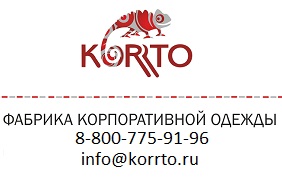 Название ООО                ________________________________   ФИО контактного лица           ____________________________________ Наименование изделия/комплекта: ___________________________________________________________________________________                                                    Как определить размерОбращаем Ваше внимание на то, что одежда объёмная, прямого силуэта (поварские куртки, кимоно, блузоны) имеют сдвоенные размеры, т.е. 40-42, 44-46 и т.д. У двойных размеров определяющим является больший параметр, например, 48-50 – размер 50.Сдвоенные размеры. Женщины.Сдвоенные размеры. Мужчины.                                                                                                                     Рост                                                                                                                                       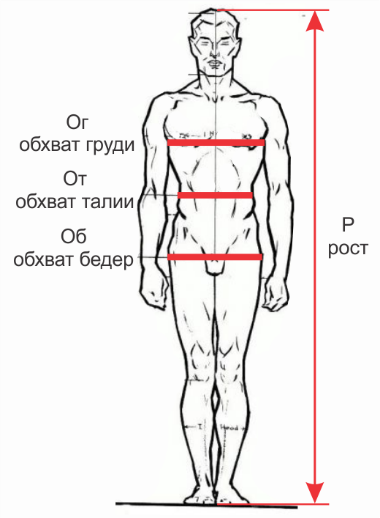                                                                         Примечание _____________________________________                                                                         ________________________________________________                                                                         ________________________________________________                                                                         ________________________________________________                                                                                     Дата «____» _____________________201     г.РазмерРостКол-воПримечание40-42158-16440-42170-17640-42182-18844-46158-16444-46170-17644-46182-18848-50158-16448-50170-17648-50182-18852-54158-16452-54170-17652-54182-18856-58158-16456-58170-17656-58182-18860-62158-16460-62170-17660-62182-18864-66158-16464-66170-17664-66182-188Итого:Итого:Обхват груди (Ог)Обхват талии (От)Обхват бёдер (Об)Размер79-59-87-40-4287-68-95-44-4695-78-103-48-50103-88-111-52-54110-98-119-56-58118-109-127-60-62Свыше Свыше Свыше 64-66Обхват груди (Ог)Обхват талии (От)Обхват бёдер (Об)Размер79-68-86-40-4287-76-93-44-4695-84-100-48-50103-92-106-52-54110-100-112-56-58118-108-117-60-62Свыше Свыше Свыше 64-66Стандартная ростовкаВаш рост158-164155-167170-176168-179182-188180-191